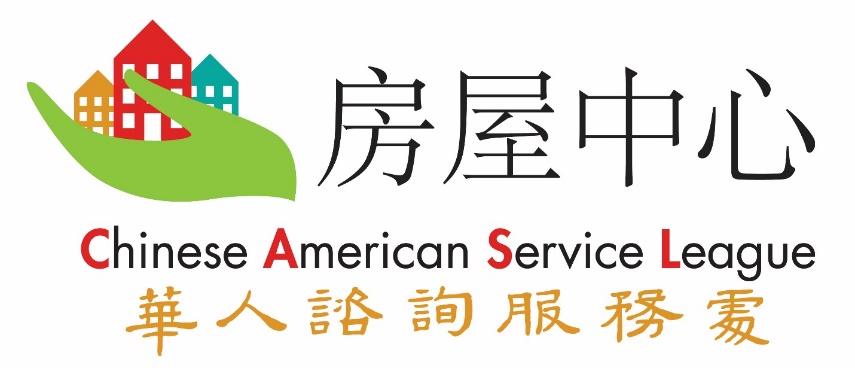    免费申请伊州业主援助基金受到新冠疫情影响而拖欠付款的伊州业主很快可以从伊州住房发展局 (IHDA) 提供的业主援助计划中获取援助。伊州业主援助基金计划 (ILHAF) 将为符合条件的申请人提供高达 3万美元的援助。伊州业主援助基金计划是由《美国救援计划法》创建的一项新计划，旨在防止 2020 年 1 月 21 日之后因业主遭受财务困难导致抵押贷款拖欠和违约、止赎法拍、无法取得能源服务而流离失所等。该计划将提供约 3.87 亿美元的紧急援助金，供伊州的业主使用。伊州业主援助基金计划拟定2022 年春季开始接受申请。华人谘询服务处(美国住房部HUD认证)将与伊州住房发展局合作， 帮助社区人士申请该援助基金。疫情尚未结束，大家仍需努力！详情请致电华人谘询服务处房屋中心，电话(312)791-0418或发送邮件至Housing@caslservice.org。